Colegio Mercedes Marín del Solar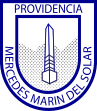 Asignatura: Música6° básicoEscuchando música chilenaNombre:							Fecha:			Curso:Escucha las audiciones y anota en el siguiente cuadro algunas características.NombreZona de ChileInstrumentos Qué me llama la atención de la audiciónTarqueadahttps://www.curriculumnacional.cl/musica/609/w3-article-31028.htmlTonadahttps://www.curriculumnacional.cl/musica/609/w3-article-34229.htmlCanto a lo poetahttps://www.youtube.com/watch?v=cqyMO_a7e_o#t=0Música Mapuchehttps://www.curriculumnacional.cl/musica/609/w3-article-30576.htmlLos brujitos de Chiloéhttps://www.curriculumnacional.cl/musica/609/w3-article-31188.htmlMúsica pascuensehttps://www.curriculumnacional.cl/musica/609/w3-article-33921.html